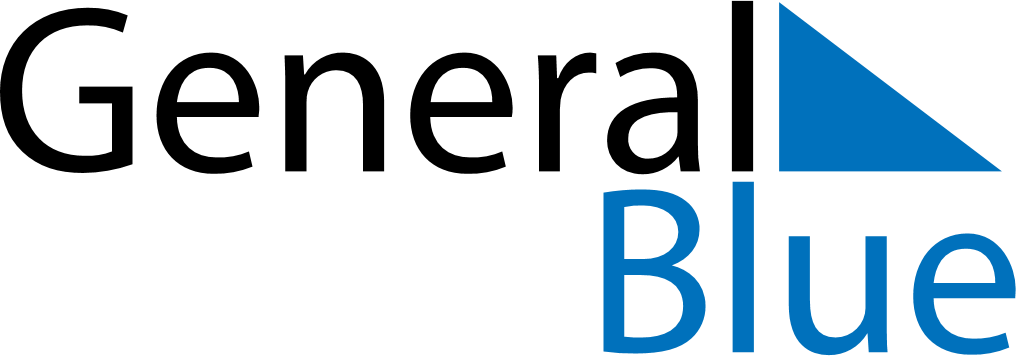 Weekly CalendarApril 4, 2021 - April 10, 2021Weekly CalendarApril 4, 2021 - April 10, 2021Weekly CalendarApril 4, 2021 - April 10, 2021Weekly CalendarApril 4, 2021 - April 10, 2021Weekly CalendarApril 4, 2021 - April 10, 2021Weekly CalendarApril 4, 2021 - April 10, 2021SUNDAYApr 04MONDAYApr 05MONDAYApr 05TUESDAYApr 06WEDNESDAYApr 07THURSDAYApr 08FRIDAYApr 09SATURDAYApr 10